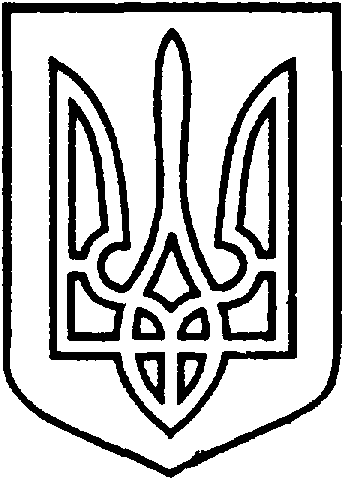 СЄВЄРОДОНЕЦЬКА МІСЬКА ВІЙСЬКОВО-ЦИВІЛЬНА АДМІНІСТРАЦІЯ  СЄВЄРОДОНЕЦЬКОГО РАЙОНУ  ЛУГАНСЬКОЇ  ОБЛАСТІРОЗПОРЯДЖЕННЯкерівника Сєвєродонецької міської  військово-цивільної адміністрації12 травня 2021 року                                                                                 №664Про затвердження передавального акту майна, активів та зобов’язань від Сиротинської селищної ради до правонаступника – Сєвєродонецької міської військово-цивільної адміністрації Сєвєродонецького району Луганської областіКеруючись частиною першою ст. 1, частиною дванадцятою ст. 3, пунктом 12 частини першої ст. 4, пунктом 8 частини третьої ст. 6 Закону України «Про військово-цивільні адміністрації», ст.ст. 104, 105, 107, 108 Цивільного кодексу України, Законом України «Про добровільне об’єднання територіальних громад», пунктом 6-1 Розділу 5 Прикінцеві і перехідні положення Закону України «Про місцеве самоврядування в Україні», Указом Президента України від 19.02.2021 №62/2021 «Про утворення та реорганізацію військово-цивільних адміністрацій у Луганській області», постановою Верховної Ради України від 17.07.2020 № 807-ІХ «Про утворення та ліквідацію районів», на виконання розпорядження керівника Сєвєродонецької міської військово-цивільної адміністрації Сєвєродонецького району Луганської області від 11.03.2021 № 41 «Про реорганізацію Сиротинської селищної ради шляхом приєднання до Сєвєродонецької міської військово-цивільної адміністрації Сєвєродонецького району Луганської області», ЗАТВЕРДИТИ передавальний акт майна, активів та зобов’язань від Сиротинської селищної ради (код ЄДРПОУ 04337044) до правонаступника – Сєвєродонецької міської військово-цивільної адміністрації Сєвєродонецького району Луганської області (код ЄДРПОУ 44083662), яка здійснює повноваження Сєвєродонецької міської ради (код ЄДРПОУ 26204220), та прийняти майно Сиротинської селищної ради до комунальної власності Сєвєродонецької міської територіальної громади згідно  з передавальним актом (додається).2 Комісії з реорганізації вжити необхідні заходи щодо державної реєстрації припинення  Сиротинської селищної ради (код ЄДРПОУ 04337044) в результаті реорганізації шляхом приєднання до Сєвєродонецької міської військово-цивільної адміністрації Сєвєродонецького району Луганської області. 3.	Дане розпорядження підлягає оприлюдненню.4.	Контроль за виконанням цього розпорядження покласти на                   заступника керівника Сєвєродонецької міської військово-цивільної адміністрації Олега КУЗЬМІНОВА.Керівник Сєвєродонецької міськоївійськово-цивільної адміністрації  		 Олександр СТРЮК Додатокдо розпорядження керівникаСєвєродонецької міськоївійськово-цивільної адміністрації№  664 від 12.05.2021ПЕРЕДАВАЛЬНИЙ  АКТМАЙНА, АКТИВІВ ТА ЗОБОВ’ЯЗАНЬ ВІД СИРОТИНСЬКОЇ СЕЛИЩНОЇ РАДИ ДО ПРАВОНАСТУПНИКА СЄВЄРОДОНЕЦЬКОЇ МІСЬКОЇ ВІЙСЬКОВО-ЦИВІЛЬНОЇ АДМІНІСТРАЦІЇ СЄВЄРОДОНЕЦЬКОГО РАЙОНУ ЛУГАНСЬКОЇ ОБЛАСТІ«12» травня  2021 рокуМи, що нижче підписалися, комісія з реорганізації, яка створена розпорядженням керівника Сєвєродонецької міської військово-цивільної адміністрації «Про реорганізацію Сиротинської селищної ради шляхом приєднання до Сєвєродонецької міської військово-цивільної адміністрації Сєвєродонецького району Луганської області» від 11.03.2021 № 41 у складі:Голова комісії:Керівник Сєвєродонецької міської військово-цивільної адміністрації Сєвєродонецького району Луганської області - О.С. СТРЮКЗаступник голови комісії:Перший заступник керівника Сєвєродонецької міської військово-цивільної адміністрації Сєвєродонецького району Луганської області –                        І.В. РОБОЧИЙ;Заступник голови комісії:Начальник фінансового управління Сєвєродонецької міської військово-цивільної адміністрації Сєвєродонецького району Луганської області – М.І. БАГРІНЦЕВА;члени комісії: СЕРДЮКОВА Олена Євгенівна; КРИЖНЯ Ріта Григоріївна; КУРІЛОВА Ольга Олександрівна, ЄВСТРАТЕНКОВА Ірина Миколаївна; ШОРОХОВА Юлія Сергіївна; ЄРЕМЄЄНКО Олена Миколаївна; ТАРАКАНОВА Анастасія Сергіївна; ШАХАНОВА Ірина Василівна; САЄНКО Владіслав Анатолійович; КОМИШАН Дмитро Володимирович; КОСТИРЯ Надія Вікторівна; КРИВОРУЧЕНКО Лариса Іванівна,керуючись статтями 104, 105, 106, 107 Цивільного кодексу України, ст. 8 Закону України «Про добровільне об`єднання територіальних громад», Законом України «Про військово-цивільні адміністрації», п. 6-1 Розділу 5 Прикінцеві і перехідні положення Закону України «Про місцеве самоврядування в Україні», Указом Президента України від 19.02.2021 №62/2021 «Про утворення та реорганізацію військово-цивільних адміністрацій у Луганській області», постановою Верховної Ради України від 17.07.2020 № 807-ІХ «Про утворення та ліквідацію районів» склала цей акт про таке:Все майно, активи та зобов’язання від Сиротинської селищної ради балансовою вартістю 1 786 303,60 (один мільйон сімсот вісімдесят шість тисяч триста  три) грн. 60 коп. станом на 24.03.2021 (згідно з додатком 1) після її припинення в результаті реорганізації шляхом приєднання переходять до правонаступника Сєвєродонецької міської військово-цивільної адміністрації Сєвєродонецького району Луганської області, а саме:основні засоби –  1654286,78 грн.;інші необоротні матеріальні активи – 88373,60 грн.;малоцінні та швидкозношувані предмети – 5237,10 грн.;дебіторська заборгованість – 25116,03 грн. (лікарняні за рахунок Фонду соціального страхування);кредиторська заборгованість – 0 грн.пально - мастильні матеріали -5318,09 грн.;запасні частини -7542,00 грн.;грошові документи -430,00 грн.Земельні ділянки (згідно з додатком 2) комунальної власності Сиротинської селищної ради переходять до комунальної власності Сєвєродонецької міської  територіальної громади.Разом із майном від Сиротинської селищної ради до правонаступника Сєвєродонецької міської військово-цивільної адміністрації Сєвєродонецького району Луганської області передається:- документація за земельним напрямком (перелік у додатку 3).- акт приймання-передачі документів, що нагромадилися під час діяльності Сиротинської селищної ради станом на 29.04.2021 (згідно з             додатком 4).Комісією з реорганізації вчинено всі передбачені чинним законодавством України дії стосовно порядку  припинення юридичної  особи. Голова комісії:			____________ О.С. СТРЮКЗаступник голови комісії:	____________ І.В. РОБОЧИЙЗаступник голови комісії:	____________ М.І. БАГРІНЦЕВАЧлени комісії: 		____________ О.Є. СЕРДЮКОВА				____________ Р.Г. КРИЖНЯ				____________ О.О. КУРІЛОВА				____________ І.М. ЄВСТРАТЕНКОВА				____________ Ю.С. ШОРОХОВА				____________ О.М. ЄРЕМЄЄНКО				____________ А.С. ТАРАКАНОВА				____________ І.В. ШАХАНОВА				____________ В.А. САЄНКО				____________ Д.В. КОМИШАН				____________ Н.В. КОСТИРЯ				___________   Л.І. КРИВОРУЧЕНКО